5 класс ДПППреподаватель Цветова Е.А.Живопись, 3 часа 27.04Тема:  Тема. Гармония по общему цветовому тону и насыщенности. . Лепка формы цветом. Передача материальности. Использование акварели (многослойная акварель), бумаги формата А2.Самостоятельная работа: этюды игрушек с различных точек.Цель: закрепление знаний и умений при изображении предметов быта средствами акварельной техники.Учебная литература по акварельной технике http://aqarelle.com/aquatech_1.htmlЗадачи:  - Поиск интересной живописно-пластической композиции  - передать пропорции, силуэт, характерные особенности натуры - выполнить этюд натюрморта акварелью - передать цветотональные отношения, объём,  пространствоЗадание: Натюрморт из предметов различной материальности (тематический натюрморт). Подобрать фон, гармоничный по цвету.Закомпоновать, выполнить лёгкий линейный рисунок. Выполнить акварельный этюд, используя различные приёмы акварельной техникиПередать пространство, используя контрасты и нюансы.Материалы: бумага  акварельная (формат А3)                      карандаши простые, ластик, акварель, кистиПримечание: Вопросы и консультации  в группе  WhatsApp (Цветова Е.А.)Задание должно быть выполнено не позднее 24 мая 2020г.ПРИМЕРЫ ВЫПОЛНЕНИЯ РАБОТЫ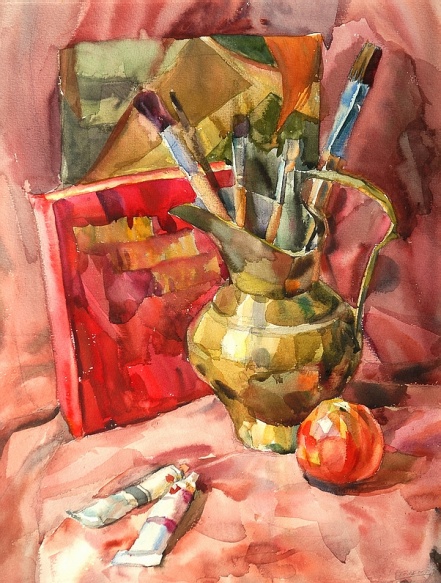 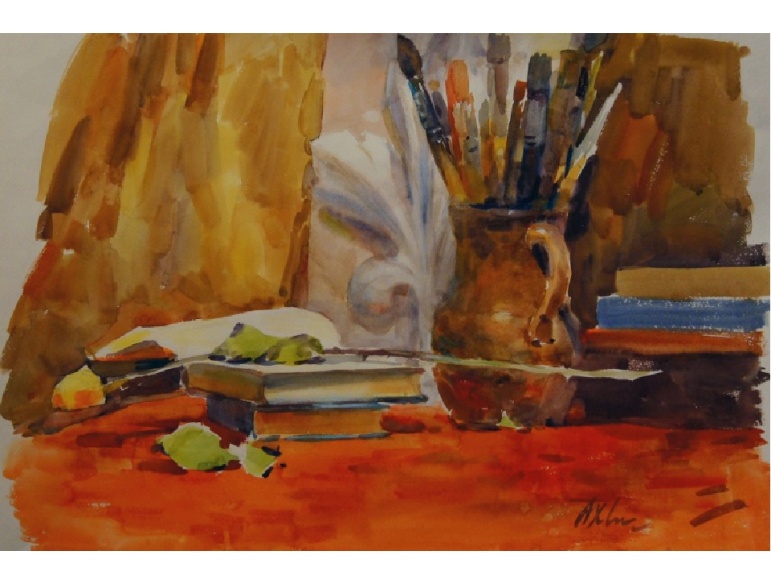 